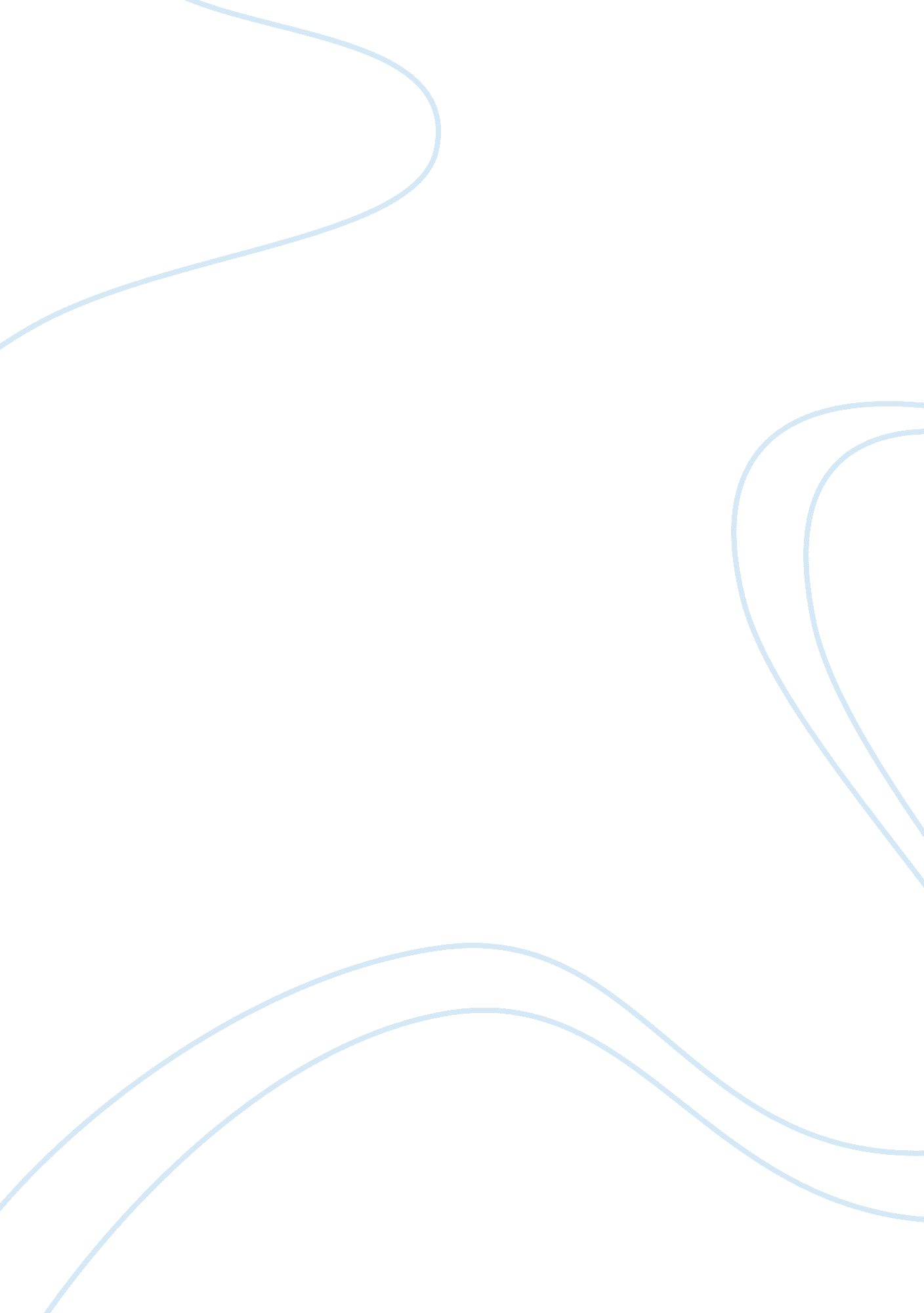 Example of essay on art history analysis paperSociology, Communication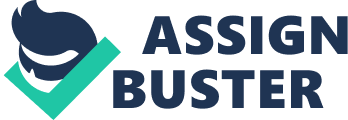 Introduction Cubism refers to a style of art that emphasize and stress on the abstract structure other than other pictorial elements . It displays and demonstrate many aspects of one object at the same time as well as fragmentation of the of the same object. This artistic style involves the use of paints and sculptures as well as movements in music and architecture. The use three-dimensional structures lead to cubism. This style does not base only in the traditional works but it gathers inspiration from all cultures of the world. Most works of art in cubism were done buy Picasso, Juan Gris, and Braque. Most of their works were mainly based on texture, color, different surfaces, papier Colle and the subject matter is usually merged. These are the best ingredients used in fine arts. The painters in cubism works of art refused to copy from the nature and the traditional techniques but they based their works on inspiration from all dimensions. It does not rely on the traditional perspectives and modeling. From the works of art like cubism the use of color is a rampant thing. The use of color depicts several meanings. It may be used in art to demonstrate various aspects of nature for example in the image provided the use of blue color was used to show the ocean and water bodies as they are usually blue from far. The green color has always been used to portray the natural aspects like vegetation and the plantations in general. 
In the cubism works of art, each smaller facet of the portrait or model have to be keenly observed in order to get the whole interpretation of the object. The meaning of the object is the total aggregation of the characteristics and interpretation of each small facet of the whole portrait. The meaning therefore relies on the combination of all facets. It mainly entails visual analysis of the works of art in order to arrive at the real meaning of the portrait. In the context of cubism, works of art may be used to demonstrate movement of human air as an indication of the windy conditions. This interpretation is reached when the head of a person is seen to have some segments. The works of cubism have contributed greatly to camouflage of the military by coming up with works that are adapted to the nature of environment the military goes to in their duties making them not easily seen by their opponents. The color of the military attire was made to camouflage the landscape they are operating from. The location of the painting is necessary for easier understanding and interpretation of the portrait. The value of color is used to connote different meanings so the degree of darkness or light in a painting reflects a given meaning and interpretation. The use of black and white helps the observer to know that the portrait is showing old things before colored cameras came into existence. Color is also used to create a balance in the picture for instance putting trees in one place and people in another part. The interpretation of paintings also involves contrast in the use of elements of design in order to guide the eyes of the viewer in the works of art for instance the texture of water usually differs from the texture of trees. Emphasis is also created through contrast of shape, colors, and texture at different parts of the image. The use of patterns may be used in repetition of form, shape, or texture throughout the works of art. The patterns are often used to reflect the waves of water in the streams or oceans. The use of proportions are used to figure out elements in the images for instance, people always appear smaller compared to other natural figures like trees that are found in the same environment. In the image, provided the water flowing between the two ridges is brown in color which indicates the runoff and it may also shows us that the river is seasonal. One of the ridges is painted green, which indicates a highland that always receives rainfall, but the other ridge is green indicating dry conditions. The use of images has been used to indicate different conditions on the environment. In one of the images provided, the blue color has been used to indicate the water bodies like the ocean and the grey color demonstrate the beach alongside the ocean. The use of portrait was mainly used to reflect the clothing of various cultures, for instance, it was used to show the silk cotton and the dress code of various people. The foods of different cultures were also portrayed. The works of art were also used to show the kind of cups and plates used at those times, this helps to trace the culture of the people. The works of art also shows the materials used in the festive seasons as well as foods consumed at such festivities. This helps in identification of the things used by people of various cultures all over the world at various historic periods. 
In the context of Wassily Kandinsky’s works, the use of color is common in order to express the inner feelings of human beings in relation to their environment. He used paintings in his works in order to reflect the inner spiritual feelings as well as emotions. This was done through an interaction of color and physical attributes of the environment to display the universal human emotions and ideas. His works were meant to demonstrate the ideal nature of the word in order to better the society in general. He used music as the main source of inspiration. 
He concentrated more on music in display in order to evoke the minds of human beings with the use of pictures and images. The works contained paintings that are rich in painting that are attached to emotions and sounds making them sensible. His works demonstrated sensitivity towards color, sound and words stimuli. 
His works used color to substantiate the message portrayed in order to make it meaningful and make the message emotional to the intended person since it touches their feelings. These works were appealing to the human eyes from the visual perspective. His works also relates to our day to day activities in life so it is relevant to our stay on earth. He also related his works to prophesy and religion. His works involved the use of geometric techniques to construct the artistic works. 
His works portrayed the culture of his country Russia as well as the day-to-day life. This gave people a sense of attachment and belonging to his works because they touch their hearts and feelings. Cited Works Düchting, Hajo. Wassily Kandinsky. Munich: Prestel, 2008. Print. 
Whitford, Frank, and Wassily Kandinsky. Kandinsky: Watercolours and Other Works on Paper. London: Thames and Hudson, 1999. Print. 
Kobayashi-Bredenstein, Naoko. Wassily Kandinskys Frühe Bühnenkompositionen: Über Körperlichkeit Und Bewegung. Berlin: De Gruyter, 2012. Internet resource. 
Kandinsky, Wassily. Kandinsky: 16 Art Stickers. Mineola, N. Y: Dover Publications, 2001. Print. Reference page http://www. metmuseum. org/toah/hd/cube/hd_cube. htm 